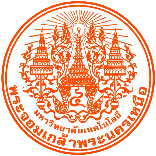 แบบเสนอขอรับรองคุณภาพตำราหรือหนังสือชื่อ – นามสกุล (นาย/นาง/นางสาว) 									อีเมล						  หมายเลขโทรศัพท์มือถือ				ตำแหน่งทางวิชาการ	□  อาจารย์		□  ผู้ช่วยศาสตราจารย์	□  รองศาสตราจารย์	□  ศาสตราจารย์สังกัดภาควิชา/สาขาวิชา										คณะ/วิทยาลัย											ชื่อผลงาน  (ภาษาไทย)										   (ภาษาอังกฤษ) ถ้ามี   									ประเภทผลงาน		□  ตำรา		□  หนังสือข้อมูลเพิ่มเติม (กรณีเป็นตำราจำเป็นต้องกรอก) ดังนี้ประกอบการเรียนการสอนในรายวิชา									รหัสวิชา												ในหลักสูตรระดับ											คำอธิบายรายวิชา																																			สัดส่วนเป็นเจ้าของผลงาน (%)									โดยมีผู้เขียนร่วม ดังนี้ (ถ้ามี)	1.								สัดส่วน (%)			2.								สัดส่วน (%)			ตำรา/หนังสือเล่มนี้มีองค์ประกอบครบถ้วน ดังนี้ 1) คำนำ 2) สารบัญ 3) เนื้อเรื่อง 4) การสรุป (ท้ายบท)     5) การอ้างอิงในเนื้อหา 6) บรรณานุกรม (รูปแบบเดียวกันทั้งเล่ม) 7) ดัชนีค้นคำ และศัพท์เฉพาะ/คำทับศัพท์ได้ใช้ตามสำนักงานราชบัณฑิตยสภากำหนดข้าพเจ้าขอรับรองว่าตำราหรือหนังสือที่เสนอเพื่อรับรองคุณภาพผลงานวิชาการนี้มิได้มีการคัดลอกผลงาน (Plagiarism) ลงชื่อ					ผู้ขอเสนอผลงาน      (					   )    วันที่	     เดือน			พ.ศ.		ลงชื่อ				       หัวหน้าภาควิชา/สาขาวิชา     (				           )    วันที่	     เดือน			พ.ศ.		หมายเหตุ: 1. ให้เจ้าของตำราหรือหนังสือกรอกข้อมูลตามแบบฟอร์มให้ครบถ้วนพร้อมต้นฉบับ จำนวน 1 ชุด 	       มายังคณะกรรมการผ่านส่วนงานต้นสังกัด    2. กรณีที่เป็นผลงานตำราให้แนบคำอธิบายรายวิชา จำนวน 1 ชุด